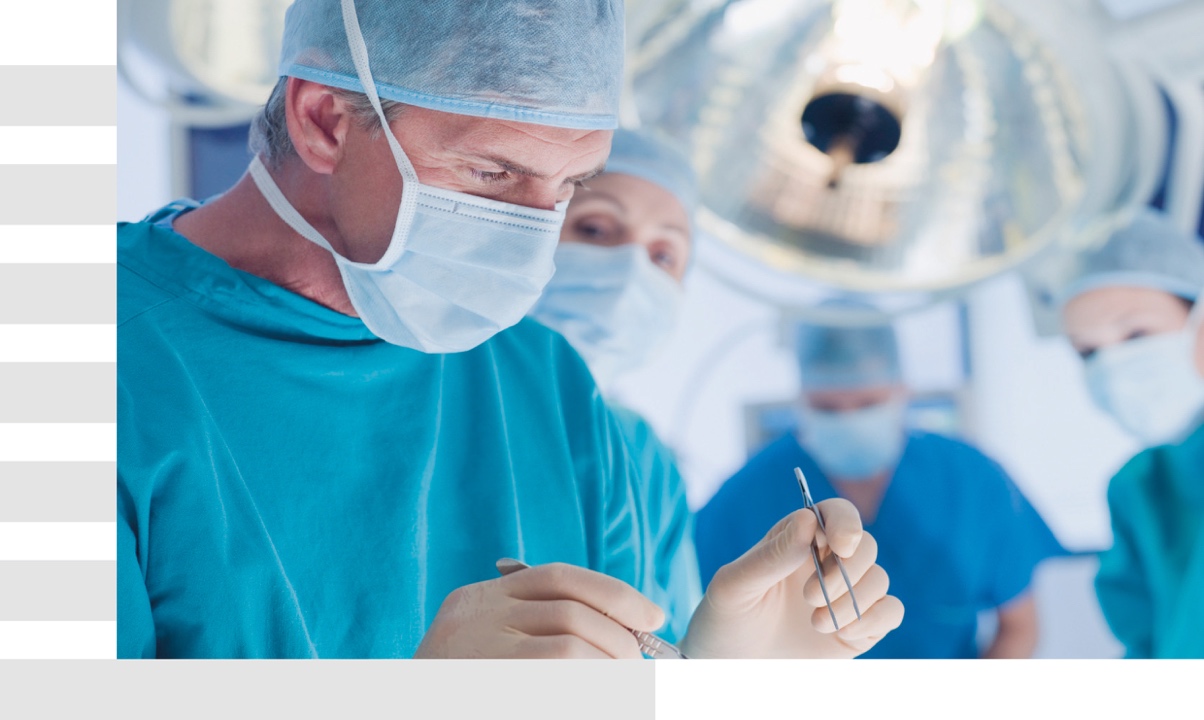 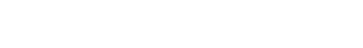 * темы планируемых операций указаны в приветствии, возможны изменения в зависимости от состояния пациентовДень 1Лапароскопические операции в гинекологии17 мая 201809:15Приветствие, знакомство с тренинг-центром09:30Введение в основы электрохирургииБеженарь В.Ф.10:30Кофе-брейк10:50Трансляция из операционной*Беженарь В.Ф.12:30Обед13:00Трансляция из операционной*Беженарь В.Ф..14:30Лапароскопия в лечении доброкачественных опухолей матки (часть 1): лапароскопические операции в гинекологии - лапароскопическая миомэктомия. Показания, этапы хирургического вмешательства, технические особенности выполнения лапароскопической миомэктомии. Оптимальный выбор шовного материала – типы игл и нитей, антибактериальный шовный материал. Вопросы гемостаза.Беженарь В.Ф.16:00Кофе-брейк16:15Лапароскопия в лечении доброкачественных опухолей матки (часть 2): лапароскопические операции в гинекологии - лапароскопическая гистерэктомия. Показания, этапы хирургического вмешательства, технические особенности выполнения лапароскопической гистерэктомии. Вопросы безопасного использования одноразового расходного материала.Беженарь В.Ф.17:45Сессия вопрос-ответ18:00Завершение 1-го дняДень 218 мая 2018Сессия 1: Лапароскопические операции в гинекологииСессия 1: Лапароскопические операции в гинекологииСессия 1: Лапароскопические операции в гинекологииСессия 1: Лапароскопические операции в гинекологии09:15Представление пациентов09:30Трансляция из операционной*Беженарь В.Ф.11:30Кофе-брейк11:50Трансляция из операционной*Беженарь В.Ф.13:30ОбедСессия 2: Лечение недержания мочи у женщинСессия 2: Лечение недержания мочи у женщинСессия 2: Лечение недержания мочи у женщинСессия 2: Лечение недержания мочи у женщин14:30Подбор и подготовка пациенток для операций с использованием пластики свободной синтетической петлей14:45Трансляция из операционной*: лечение стрессового недержания мочи с использованием уретрального слинга запирательным доступомБеженарь В.Ф.15:30Трансляция из операционной*: лечение стрессового недержания мочи с использованием короткого уретрального слинга  запирательным доступомБеженарь В.Ф.16:15Кофе-брейк16:30Физиология удержания мочи. Анатомические принципы коррекции недержания мочи. Возможные послеоперационные осложненияБеженарь В.Ф.17:30Круглый стол с обсуждением всех возникших вопросов.18:00Завершение курса, вручение сертификатов